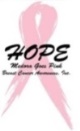 HOPE Medora Goes Pink Breast Cancer Awareness, Inc.501 (c) (3) Nonprofit Tax Exempt Charitable OrganizationAnnual event        2nd Sat. of Oct.HOPE Medora Goes Pink began in 2010Listed below are Events and Activities that are offered the day of the Annual Event                  *Health Fair –Schneck Medical Center –Lab Draws- Discounted Lab Rates  Screen for Prostste  Cancer (PSA) $30 (Prostare Specific Antigen )    Comprehensive Metabolic Profile ($45..) Fasting is required for this test (water only) 10 hours prior. This test gives 22 results                        including : Cholesterol (LDL and HDL), Electrolytes, Blood  Sugar, Liver health, Kidney function and Triglycerides (blood fats)    and more.   Thyroid – Stimulating Hormone (TSH) $30 (Screen for Thryoid Gland problems)    Cash or Check Only/Schneck                                                                                                             Health Fair – *Schneck Cancer Center  will provide *Breast Exam Cards, *Nutrition info  *Cancer Center Info    7 am – 10am    237 Building/George St  Schneck Medical Center –7-10 am *Columbus Regional Hospital – Breast Clinic Information  7am-2pm *Blood Pressure / Oxygen  Screening / Colo Care Kits – take home Colon Cancer Screening – HMGPink /Medical  Rep.  George St 7 am – 2 pm* Hand Massage, Back Massage, Eye Screening ,  Audio & Hearing Care                           George St                      TBA *Silent Auction	 		237 Building / Adjacent to Medora Christian Church           George St.            	       7 am  –  1:00  pm*Door Prizes , Info – Medora Covered Bridge, Medora Brick Kilns, Weddleville School 237 Building George St.7 am- 2pm 1:30  pm-drawing-Door Prizes*Posting of Ribbons, Messages, & Pictures (copies please) on the Wall of HOPE 	 237 Building George St.   	       7 am  – 2:00  pm*Live Entertainment								           Main St.               	       8:30 am - 3:00 pm  *5 K Run/Walk			  						           George St.             	      9 am*Volleyball Tournament  (Co-Ed  -  Competitive)	             Medora High School Gym               Riley St.                         9 am*Volleyball Tournament  (Women – Competitive)               Medora High School  Cafeteria      Riley St.               	      9am                                                                                   *Eye Exams -  Medora Community Lions Club    237 Building / Adjacent to Medora Christian Church   George St           	      9 am –  1:30    pm  *Carnival Games								           George St.          	      9 am –   3:00   pm* Bounce Houses								           George St.            	      9 am  –  3:00   pm*Shopping – Vendors							               Main /George St                     9 am –   4:00   pm*Food & Dining	    (Breakfast- Senior Citizen Building  7 am – 11 am)		                          Main St.                       7 am –   4:00  pm *HOPE Ambassadors Announced -Involving youth - To instill Community Service & Leadership  George St.              9:30 am*Motorcycles, Dirt Bikes, ATV, UTV, Jeeps  Exhibition / Prizes / Drawing	                    Perry/Main St.                  10 am – 1:00  pm*Barrel Ride    - Brian Bowers                                                                                                 Around Town                      10 am – 4:00  pm*Wagon Ride to the Medora Covered Bridge  (longest Historical Covered Bridge in the U.S.A)        Perry St.                      10 am – 2:00  pm*Cruise In-Car Show	(registration – 9am- 10:30 am)	 Awards	/ Drawings                 Perry / Riley St.                   9 am –  2:30  pm*Baby, Prince & Princess, King & Queen Contest				             George St.                  10:30 am* CROSS for a CAUSE Relay (route – facebook  - Medora Goes Pink )   begins: Wesleyan Church David St. /St. Rd.135         11:00 am*Community Walk / Balloon Launch			Medora Christian Church                         Riley St.                     12:30 pm*PARADE  									                  Perry St.                   3:00 PM 100% of Donations received throughout the year and money collected day of the event, is given to those affected by ALL TYPES of cancer HOPE Medora Goes Pink supports those who live in Indiana as well as the other 49 states. Each recipient receives 2- $50 gift cards (1-$50 Circle K & 1-$50 Jay C card) or 1- $100 Personal Money Order, to help in purchasing gas for travel to medical providers, money for groceries, etc.Contributions are accepted in the form of:*Donations –  Business   &  Personal     							  100% is given to HOPE Recipients     *Memorials – In Loving Memory of a friend(s) or family member(s)                                       100% is given to HOPE Recipients*Illuminate Hope Donation – In Honor of a friend or family member                                     100% is given to HOPE Recipients *Designated charitable organization to receive memorials in the event of the passing of a loved one 100% is given- H.Recipients                       (Please provide e-mail or mailing address if you would like your friend of family member to be notified)Mission Statement*Spread Knowledge about cancer and prevention*Raise awareness of cancer screenings and medical services available*Provide a support system for families*Provide a day for families to participate in various events that create lasting memories*Involve the youth to participate as HOPE Ambassadors to instill community service and leadership*Raise money and accept donations to offer help to those affected by all types of cancer          PO Box 125                    Medora, In. 47260                     812-966-2754                    812-530-0093 (cell)  debrawayman@gmail.com                                                                                    www.facebook.com/Medora Goes Pink